Probability - Tree Diagrams (2 independent events)Solutions for the assessment Probability - Tree Diagrams (2 independent events)Name :Class :Date :Mark :/8%1) The tree diagram below shows the outcomes of tossing a fair coin twice.
Find the probability of getting a tail and a head.      




     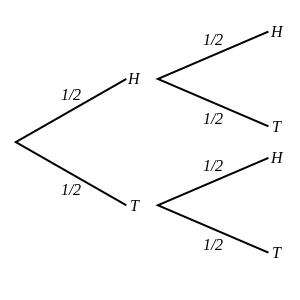 [1]  2) A coin is tossed and a dice is thrown.
Find the probability of getting heads and a 3.      




     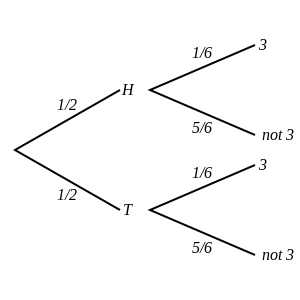 [1]  3) The tree diagram below shows the outcomes of choosing two marbles out of a jar that contains 8 purple marbles and 6 blue marbles.
Note that the first marble is returned to the jar before the second is picked.
Find the probability that both marbles are purple.      




     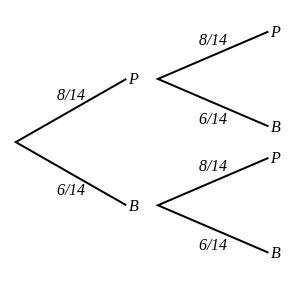 [1]  4) The tree diagram below shows the outcomes of picking two marbles out of a pot that contains 4 yellow marbles, 2 red marbles and 6 green marbles.
Note that the first marble is returned to the pot before the second is picked.
Find the probability that both marbles are red.      




     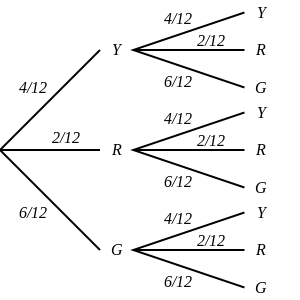 [1]  5) A fair coin is tossed twice.

Draw a tree diagram and use it to calculate the probability of a head and a tail.





     [1]  6) A coin is tossed and a dice is thrown.

Draw a tree diagram and use it to calculate the probability of tails and not a 2.





     [1]  7) One marble is picked out of a jar that contains 8 blue marbles and 4 yellow marbles and returned to the jar.
A second marble is then chosen from the same jar.

Draw a tree diagram and use it to calculate the probability that one is yellow and the other is blue.





     [1]  8) Two marbles are picked out of a bag that contains 3 green marbles, 2 orange marbles and 4 red marbles.
Note that the first marble is returned to the bag before the second is picked.

Draw a tree diagram and use it to calculate the probability that both are red.





     [1]  1) P(a tail and a head) = 1/22) P(heads and a 3) = 1/123) P(both marbles are purple) = 16/494) P(both marbles are red) = 1/365) P(a head and a tail) = 1/2
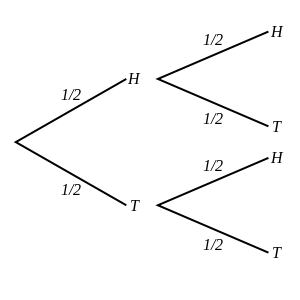 5) P(a head and a tail) = 1/2
6) P(tails and not a 2) = 5/12
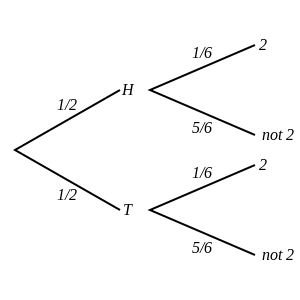 6) P(tails and not a 2) = 5/12
7) P(one is yellow and the other is blue) = 4/9
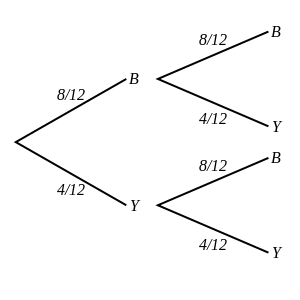 7) P(one is yellow and the other is blue) = 4/9
8) P(both are red) = 16/81
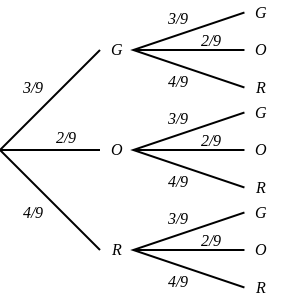 8) P(both are red) = 16/81
